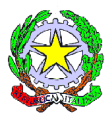 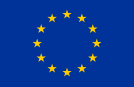 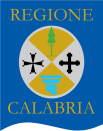 ISTITUTO COMPRENSIVO DI FUSCALDOScuole dell’Infanzia – Primaria - Secondaria di 1°grado___________________________________________________________________	RELAZIONE FINALE DOCENTE REFERENTE COMMISSIONECOMMISSIONE ___________________________________________________________DOCENTE______________________________________ANNO SCOLASTICO ________________DESCRIZIONE DELLE ATTIVITA’ SVOLTECALENDARIO DELLE RIUNIONI (OVE PREVISTE): DATA, SEDE, ORAEVENTUALI ATTIVITA’ SVOLTE DI COLLABORAZIONE CON LA SEGRETERIAEVENTUALI ATTIVITA’ SVOLTE DI COLLABORAZIONE CON I REFERENTI DI PLESSO, LE FUNZIONI STRUMENTALI, I COMPONENTI DEL TEAM DIGITALE, L’ANIMATORE DIGITALE E I REFERENTI DEI PROGETTIEVENTUALI RAPPORTI CON ENTI ESTERNI O ALTRI ISTITUTI SCOLASTICIEVENTUALI RAPPORTI CON LE FAMIGLIEPUNTI DI FORZA E CRITICITÀ: OSSERVAZIONI DA EVIDENZIARE ED EVENTUALE PROPOSTA PER L’A.S. SUCCESSIVOFuscaldo, _________________					Firma	____________________